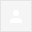 Dear Sir/Madam,Online Application No.:- =SL-01333-1920Scrutiny Status :- Grant Letter.Letter :-.To view detailed letter visit our website. If letter is not placed within 10 days, register your request for letter at cbse.aff@nic.in.http://cbseaff.nic.in/cbse_aff/Form/Login.aspx** Please do not reply to this mail.Central Board of Secondary Education
Affiliation Unit, AMC Cell
Preet Vihar,
Delhi 110092
Email : cbse.aff@nic.in